   Resources for remote learning for students with SEND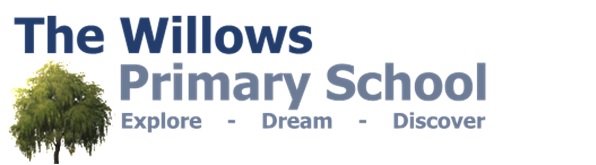 ResourceWebsiteFurther InformationCBBC Bitesizehttps://www.bbc.co.uk/bitesize/articles/zvryp4j Three-hour block of primary school programmes from 9am. This will include programmes from BBC Live Lessons and BBC Bitesize Daily as well as Our School, Celebrity Supply Teacher, Horrible Histories and Operation Ouch.BBC 2https://www.bbc.co.uk/bitesize/articles/zvryp4j At least two hours’ worth of educational programming for secondary students every weekday, which will include adaptations of Shakespeare plays as well as science and history programmes.BBC BitesizeLearning at Homehttps://www.bbc.co.uk/bitesize Lessons full of videos, quizzes and practice activities to help you keep on track when learning at home – Year 1 – Year 9Oak National AcademySpecialist lessons and resourceshttps://teachers.thenational.academy/specialist Almost 10,000 free lessons and resources. Made by teachers, for every teacher and every pupil.Home Learning for Kids – DK Publisherhttps://www.dk.com/uk/information/home-learning-for- kids/Educational resources for KS1 and KS2 to use in school or at homeScholastic Home Learning Kitshttps://shop.scholastic.co.uk/home-learning A carefully selected range of free home learning resource packs designed to help your child get the most from school – Early Years, KS1 and KS2TTS Learning at Homehttps://www.tts- group.co.uk/home+learning+activities.html A free curriculum-focused independent learning resource with over 120 home learning activities all planned and all prepared for Early Years, KS1 and KS2.Chatterpack Home learning Resources for schools and familieshttps://chatterpack.net/blogs/blog/resources-list-for- home-learningLinks and ideas for free home learningThe SEN Resources Blog Home Learninghttps://senresourcesblog.com/about-cheshire-sen-tutor/ A comprehensive resource of activities to do at home.SENicthttps://www.ianbean.co.uk/senict-members-resource- portal/A wealth of activities and support from Ian Bean, a consultant and trainer specialising in the use of ICT and assistive technology to support the learning and communication needs of people of all ages with severe and complex additional needs.Learning Resources – Free Activity Sheetshttps://www.learningresources.co.uk/free-activity- sheets-for-kidsExplore our range of blogs, free downloadable resources and top educational toys and games, all developed to support learning through hands on playHome Learning Guide for children with PMLDhttps://tinyurl.com/y5hdc9ln A selection of activities that parents can do with children with PMLDWidgit on-linehttps://mailchi.mp/widgit/wo We want to help parents, teachers and carers who use symbols to support children or learner’s education. To make sure symbol users have access to the systems and resources they are offering free and unrestricted access to Widgit Online and its ready-made materials for 30 days.Twinkl SEND Home Learning Resource Packhttps://www.twinkl.co.uk/resource/send-school-closure- home-learning-resource-pack-t-s-2548769Bursting with many engaging and exciting resources, this useful pack will support primary pupils with a range of SEND to stay on track with their learningSpecial Needs Jungle and SEND Essentialshttps://www.specialneedsjungle.com/wp- content/uploads/2020/03/SEND-111-Coronavirus- distance-learning-resources-F.pdfA comprehensive list of distance education resources for children and young people with SENDUniversity College London – Institute of Education - Homeschooling children with SENDhttps://tinyurl.com/yxrv4afd A series of information resources to help parents, carers and families support pupils with SEND at home during the period of school closures.University College London – Institute of Education - Homeschooling children with SENDA series of information resources to help parents, carers and families support pupils with SEND at home during the period of school closures.NHS Herefordshire and Worcestershire Children's Speech and Language Therapy Resourceshttps://www.hacw.nhs.uk/childrens-speech-and- language-resources/A wide variety of resources to support speech and language difficultiesReachout-ASC Downloadable Resourceshttps://reachoutasc.com/resources/downloadable- resources/A number of resources including social stories to support a child with ASC during the PandemicLiteracyLiteracyLiteracyRead Write IncLearning to read at homehttps://www.ruthmiskin.com/en/find-out-more/parents/ Free RWI phonics lessons daily on You Tube. Information for parents on supporting phonics in the home.Read Write IncLearning to read at homehttps://tinyurl.com/y33r854z Free RWI phonics lessons daily on You Tube. Information for parents on supporting phonics in the home.Read Write IncLearning to read at homeFree RWI phonics lessons daily on You Tube. Information for parents on supporting phonics in the home.Books by David Walliamshttps://www.worldofdavidwalliams.com/During the COVID-19 lockdown HarperCollins is permitting teachers, librarians and booksellers to record their own readings of our titles to share as story time and read-aloud videos.Books by David WalliamsDuring the COVID-19 lockdown HarperCollins is permitting teachers, librarians and booksellers to record their own readings of our titles to share as story time and read-aloud videos.Literacy Shedhttps://www.literacyshedplus.com/en-gb/browse/free- Resources for KS1 and KS2Literacy ShedresourcesResources for KS1 and KS2Literacy ShedResources for KS1 and KS2Authorfyhttps://authorfy.com/masterclasses/ Authorfy brings readers and writers closer together through interactive video masterclasses, fun downloadable activities, and exciting after school club resources.Collins at Homehttps://collins.co.uk/pages/collins-at-home Free resources to support your child's learning at homeFiction Expresshttps://en.fictionexpress.com/coronavirus/ An interactive online reading platform for schools with a unique methodology: which involves students in the creation of stories. 3 months free access for schoolsJolly Learning – Jolly Phonicshttps://www.jollylearning.co.uk/school-closure-support- for-parents/A wide range of worksheets and activities that children will enjoy working through at home, as well as guidance for parents if they are new to phonics.Walker Books – At home with Walker Bearhttps://stayhome.walker.co.uk/Activities based on the best-selling books from Walker plus You Tube channel of full readings and bookish activities.Kids’ Poems and Stories with Michael Rosenhttps://www.youtube.com/user/artificedesign/videos A comprehensive catalogue of You Tube videos from Michael Rosen on all aspects of poetry and stories.Crick Software – Clickerhttps://www.cricksoft.com/uk/clicker-free-access- Free access to Clicker until half term for all your staff and pupils, which you can use in school and pass on to parents to use at homeCrick Software – Clickerremote-learningFree access to Clicker until half term for all your staff and pupils, which you can use in school and pass on to parents to use at homeCrick Software – ClickerFree access to Clicker until half term for all your staff and pupils, which you can use in school and pass on to parents to use at homeDriver Youth Trusthttps://www.driveryouthtrust.com/resources/ Resources designed to address common literacy and SEND access challenges, and to help teachers better support every learner in their classroom.First Newshttps://subscribe.firstnews.co.uk/free-downloadable- issue/First News are offering free access to their newspaper for a limited period of time, to help parents and children during school closuresMathematicsMathematicsMathematicsCorbett mathshttps://corbettmaths.com/A wide selection of worksheets, practice papers and daily mathematical activities for all ages.My mini mathshttps://myminimaths.co.uk/about-my-mini-maths/ KS2 Maths Tutorials and activitiesMaths Bothttps://mathsbot.com/A wide range of tools and activities for teaching maths including puzzles, starters and manipulativesWhite Rose Mathshttps://whiterosemaths.com/homelearning/ Daily ‘home learning’ lessons for Years 1-9. Every lesson comes with a short video showing you clearly and simply how to help your child complete the activity successfully.Physical and Mental WellbeingPhysical and Mental WellbeingPhysical and Mental WellbeingJoe Wicks PE lessonhttps://tinyurl.com/ycmqjuh5 PE with Joe is back Monday 11th January at 9am. The sessions will be live Mon, Wed & Fri’s on YouTube.Change4lifehttps://www.nhs.uk/change4life/activities Ideas for keeping active indoors and outdoors during lockdownThe Association of Physical Activity#ThisIsPE – Supporting Parents to Teach PE at Homehttps://www.afpe.org.uk/physical-education/thisispe- supporting-parents-to-teach-pe-at-home/Short two-minute videos have been created that show parents (and teachers) free, fun and easy to follow PE activities for the whole familyCosmic Kids – Cosmic Yogahttps://www.youtube.com/user/CosmicKidsYoga You Tube channel containing a comprehensive list of videos to support Cosmic Yoga